Что нужно знать о правилах дорожного движения? 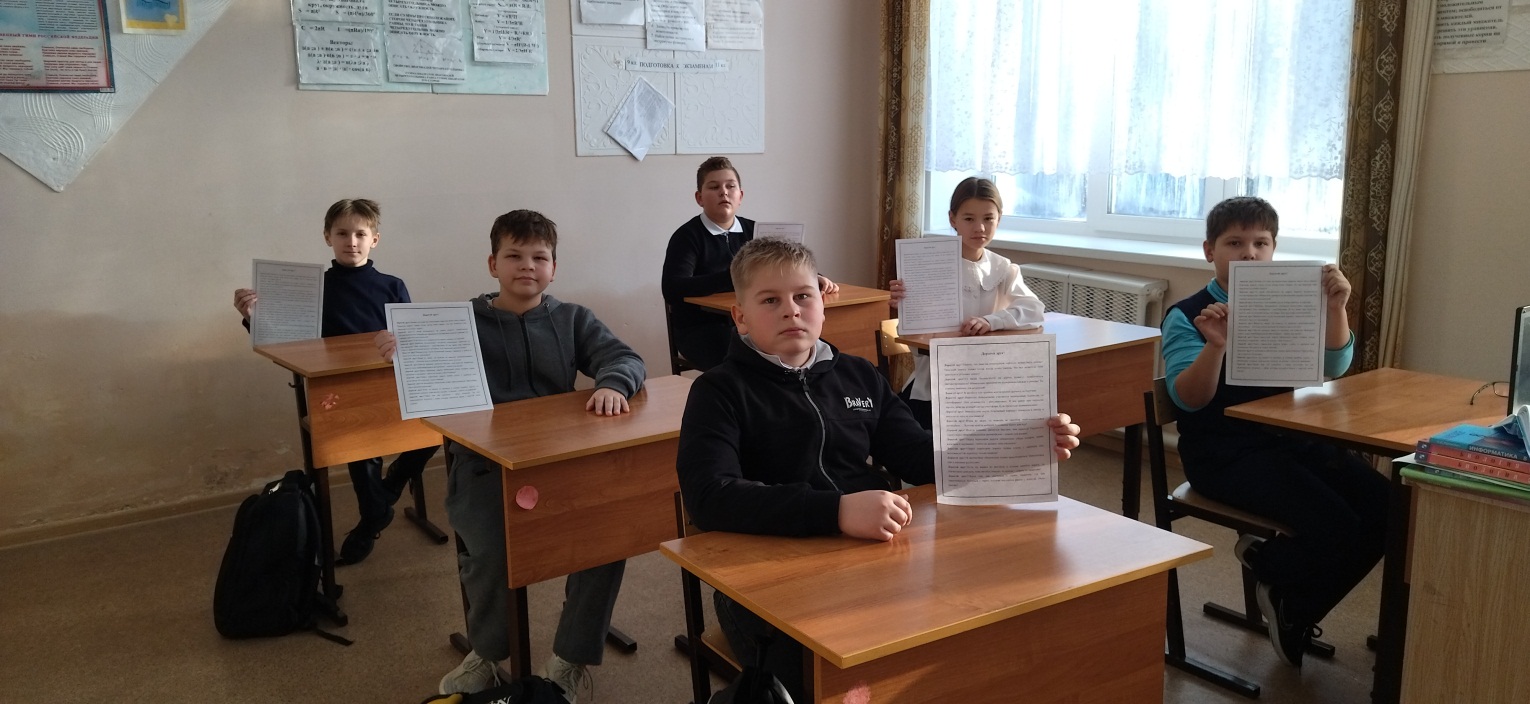 Памятка для школьника по ПДДПравила поведения на тротуаре.- Иди по тротуару, придерживаясь правой стороны.- Передвигайся по тротуару спокойным шагом. Не беги и не создавай помех другим пешеходам.- Двигаться по тротуару надо не более, чем два человека в ряд.- Обходи препятствие на тротуаре, не выходя на проезжую часть.- Не играй и не балуйся на тротуаре.- При отсутствии тротуаров пешеходы должны двигаться по обочинам или краю проезжей части навстречу движению транспорта. В темное время суток рекомендуется иметь при себе предметы (одежду) со светоотражающими элементами.- Переходи проезжую часть только по пешеходным переходам (в том числе надземным и подземным), а при их отсутствии – на перекрестках по линии тротуаров, лично убедившись в безопасности перехода.Правила перехода проезжей части по нерегулируемому пешеходному переходу(без светофора).- Перед началом перехода остановись на краю тротуара, чтобы осмотреться.- Посмотри налево и направо. Пропусти все близко движущиеся транспортные средства.- Убедись, что все водители тебя заметили и остановили транспортные средства для перехода пешеходов.- Пересекай проезжую часть быстрым шагом, но не беги.- Переходи проезжую часть под прямым углом к тротуару, а не наискосок.- Не прекращай наблюдать во время перехода за транспортными средствами слева, а на другой половине дороги – справа.- Необходимо рассчитать переход дороги так, чтобы не останавливаться на середине дороги – это опасно.- Прежде чем выйти на проезжую часть из-за автомобиля, который остановился и пропускает тебя на пешеходном переходе, приостановись – стоящая машина может закрыть движущуюся. Выгляни осторожно из-за стоящей машины, если нет опасности –переходи проезжую часть.Правила перехода проезжей части по регулируемому пешеходному переходу(со светофором).- Перед началом перехода остановись на краю тротуара, чтобы осмотреться.- Дождись зеленого сигнала светофора.- Зеленый сигнал светофора разрешает движение, но прежде чем выйти на проезжую часть дороги, убедись в том, что машины остановились, пропуская пешеходов.- Иди быстро, но не беги.- Знай, что для пешехода желтый сигнал светофора – запрещающий.- Не начинай переход проезжей части на зеленый мигающий сигнал светофора.- Не прекращай наблюдать во время перехода за автомобилями, которые могут совершить поворот, проезжая через пешеходный переход.Правила перехода проезжей части при выходе из автобуса.- Выйдя из автобуса или троллейбуса, иди к пешеходному переходу и, соблюдая правила безопасности, переходи дорогу.- Нельзя ожидать автобус на проезжей части.Правила для пассажиров.- Находясь в салоне автомобиля, все пассажиры должны пристегнуться ремнями безопасности, а малыши должны находиться в специальных автокреслах.- Находиться на переднем сидении легкового автомобиля без специальных детских удерживающих устройств разрешается только с 12-летнего возраста.- Выходи из автомобиля при его полной остановке только на сторону тротуара или обочины.- Находясь в салоне автобуса (троллейбуса), держись за поручни, чтобы не упасть в случае резкого торможения.Правила для велосипедистов.- Выезжать на проезжую часть на велосипеде можно только с 14 лет, изучив правила дорожного движения для водителей.- До достижения возраста 14 лет кататься на велосипедах можно только в специально отведенных местах – стадионах, парках.- Перед началом выезда на велосипеде необходимо проверить тормоза, рулевое управление, звонок, катафоты, шины.- Велосипеды должны двигаться только по крайней правой полосе в один ряд или по обочине.- Велосипедистам запрещается ездить, не держась за руль хотя бы одной рукой.- Безопаснее при езде на велосипеде надевать велосипедный шлем и средства защиты (наколенники, налокотники).- Водителям велосипедов запрещается перевозить пассажиров.Правила для водителей мопедов (скутеров).- Управлять скутером (мопедом) по дорогам разрешается только с 16 лет, изучив правила дорожного движения для водителей.- Двигаться по дороге на скутере можно только в застегнутом мотошлеме.- Скутеры (мопеды) должны двигаться только по крайней правой полосе в один ряд.- Водителям скутеров (мопедов) запрещается перевозить пассажиров.ПОМНИ! О своей безопасности пешеход, пассажир и водитель должен заботиться сам.